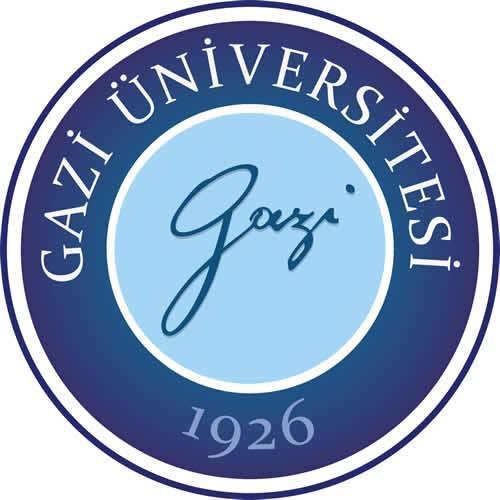 SON RAPORProje Adı141180002 Cemal AKTEPE141180040 Ahmet KAPKİÇ141180068 Sadık Tuna YAĞCIDersin Kodu ve Dersin AdıMart 2017ÖZET1. GİRİŞ2. SİSTEM TASARIMI	2.1. Tanım		2.1.1. Yazılım Süreç Modeli		2.1.2. Tasarım		2.1.3. Kodlama		2.1.4. Test		2.1.5. Bakım	2.2. Rol ve Sorumluluklar	2.3 Araç ve Teknikler	2.4 Araç ve Teknolojilerin Temini3. VERİTABANI TASARIMI	3.1 Tanım	3.2 Sonuçlar ve Temeltaşlar	3.3 Kaynak İhtiyacı	3.4 Bağımlılıklar ve Kısıtlar	3.5 Riskler ve Arızalar4. ARAYÜZ TASARIMI5. KODLAMA	5.1 Tanım	5.2 Sonuçlar ve Temeltaşlar	5.3 Bağımlılıklar ve Kısıtlar6. BİTİRME PROJESİ ADI	6.1 Kullanıcılar		6.1.1 Admin		6.1.2 Danışman Hoca		6.1.3 Öğrenciler		6.1.4 Kullanıcılar7. TEST AŞAMASI8. SONUÇ9. KAYNAKLAR